Приложение №5 к Положению о порядке использования электронных налоговых услуг посредством АИС «Личный кабинет налогоплательщика»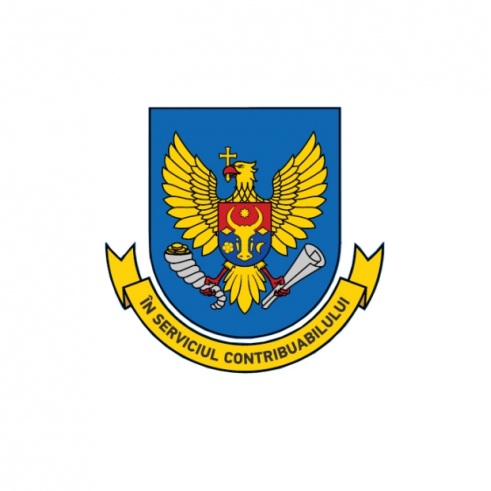                              СРОКИ И УСЛОВИЯ ИСПОЛЬЗОВАНИЯ                              САЙТА WWW.SFS.MDОБЩИЕ ПОЛОЖЕНИЯДанный документ был разработан в соответствии с действующим законодательством и другими внутренними нормативными актами, и предназначен для регламентирования порядка и условий использования сайта www.sfs.md (далее - сайт), владельцем которого является Государственная Налоговая Служба (далее – ГНС), а также электронных налоговых услуг (далее - услуги), доступные на этом сайте. Администрирование сайта обеспечивается ГНС, посредством Государственного Учреждения «Центр информационных технологий в финансах» (в дальнейшем – ГУ ЦИТФ) - технико-технологический администратор информационной системы ГНС.Сроки и условия использования сайта могут изменяться ГНС, без предварительного уведомления лиц, которые используют его (далее – пользователи). Соответствующие изменения вступают в силу с даты их размещения на сайте.ПРИНЯТИЕ УСЛОВИЙСайт является порталом, целью которого является обеспечение доступа к полезной информации в области налогообложения, большей прозрачности и более глубокого понимания его деятельности, а также централизация систем, опций, модулей, функциональных возможностей в онлайн-среде для взаимного взаимодействия налогоплательщиков с ГНС и предоставления услуг государственным органом.Принятие сроков и условий, изложенных ниже, предоставляет пользователям право доступа и полного использования услуг, размещенных на сайте, в режиме постоянного доступа.ОПИСАНИЕ УСЛУГПосредством своих разделов, сайт предоставляет пользователям информации, нормативные документы  и новости о деятельности Государственной Налоговой Службы, а также порядок сдачи отчетности и взаимодействия с Государственной Налоговой Службой, посредсвтом услуг.В процессе доступа и использования услуг, а также создания, подписания, отправки и получения электронных налоговых документов с использованием автоматизированных методов их представления в электронном виде, должны соблюдаться регулирующие нормы, отраженные в Положении о порядке использования электронных налоговых услуг посредством АИС «Личный кабинет налогоплательщика», утвержденном ГНС в установленном порядке.Доступ к услугам предоставляется автоматически после аутентификации на сайте посредством правительственной электронной услуги аутентификации и контроля доступа (MPass).Услуги доступны 24/24, 7 дней в неделю, 365 дней в году, за исключением случаев форс-мажорных обстоятельств, запланированных работ по техническому обслуживанию, а также чрезвычайных случаев и устранения технических неполадок, предусмотренных в о Порядке использования электронных налоговых услуг посредством АИС «Личный кабинет налогоплательщика». Посредством сайта, пользователь будет информироваться о каждом случае прерывания возможности доступа к услугам, которые наступают в связи с проведением работ по техническому обслуживанию, а также о возобновлении деятельности услуг.ЛИЧНАЯ УЧЕТНАЯ ЗАПИСЬ НАЛОГОПЛАТЕЛЬЩИКАДля того, чтобы ипользовать некоторые из Услуг,  может потребоваться учетная запись пользователя, для которой требуется принятие и соблюдение Порядка использования электронных налоговых услуг посредством АИС «Личный кабинет налогоплательщика».В целях защиты учетной записи пользователя аутентификация должна осуществляться с использованием электронной подписи через правительственную услугу  MPass.Пользователь несет полную ответственность за деятельность, которая происходит в или через АИС «Личный кабинет налогоплательщика». ОГРАНИЧЕНИЕ ОТВЕТСТВЕННОСТИГНС, посредством ГУ ЦИТФ, предоставляет пользователям услуг как свободный доступ к публичной информации, так и ограниченный доступ к просмотру персональных данных, а также прилагает все усилия для того, чтобы данная информация была точной и своевременной.Замеченные возможные ошибки ГНС попытается исправлять в кратчайшее время. Предлагаемая информация:является исключительно общего характера;не обязательно является полной или обновлённой, как результат необходимости выполнения ГНС обязательств по защите классифицированной информации;содержит ссылки на другие сайты, которые не контролируются ГНС и за которые ГНС не несет никакой ответственности. ГНС снимает с себя любую ответственность, если эти сайты: являются неточными, неполными или содержат вводящую в заблуждение информацию;не обеспечивает достаточную безопасность, содержат вирусы или другие элементы уничтожающего характера;содержат вирусы или другие уничтожающие элементы.Документ, опубликованный на сайте, не обязательно воспроизводит текст официального документа.	Только документы и нормативные акты, опубликованные компетентными органами, являются подлинными.ГНС не несет никакой ответственности, если определенная информация предоставляется с опозданием, является утерянной, удалена или не может быть сохранена на серверах ГНС по любой причине и не несет ответственность за неправильное использование пользователем услуг.ГНС не несет ответственность за данные, включенные в электронные налоговые документы пользователя и подписанные электронной подписью, предусмотренной действующим законодательством, за любые ошибки, пробелы, удаление файлов, изменение функций, задержки и дефекты, возникающие в процессе передачи данных, которые наступили по независящим от налогового органа причинам.ГНС не несет ответственности за сбой непрерывности предоставления услуг по вине пользователя и не несет ответственность за любые сбои, вызванные не зависящими от нее причинами, такими как отсутствие электричества, отказ компьютерной техники или сетевой инфраструктуры пользователя, отсутствие или помехи подключений к интернету, а также за ущерб, который пользователь может понести по этим причинам.ГНС не несет ответственности за любой сбой услуг, в результате причин, вытекающих из настроек компьютера пользователя, таких как отсутствие программ, необходимых для использования услуг, ограничения политики безопасности компьютера пользователя, сбои устройства чтения носителей информации, на которых сгенерированы электронные подписи, а также несовместимость компьютера с техническими требованиями, размещенными на сайте, и за последствия, от которых может пострадать пользователь.ГНС не несет ответственность за любые косвенные убытки, нанесённые пользователю, включая упущенную выгоду, упущенные денежные средства,  невозможность передачи или задержку передачи информации, изменение или потерю информации.ГНС не гарантирует постоянную доступность сайта или что он будет постоянно доступен с определенной скоростью или с определённой функциональностью, в связи с необходимостью выполнения плановых операций по техническому обслуживанию. ГНС будет прилагать все усилия для того, чтобы сайт был постоянно доступным.ГНС оставляет за собой право приостановливать, изменять, добавлять или удалять часть содержимого сайта в любое время. ГНС также оставляет за собой право ограничивать доступ пользователей к части сайта или ко всему его контенту, а также предоставлять пользователям доступ к новым услугам, созданным на сайте, посредством АИС «Личный кабинет налогоплательщика».Ограниченная ответственность не отражается на обязательствах налоговой службы соблюдать действующее законодательство и не может исключать обязательства, предусмотренные законом.ПРАВА И ОБЯЗАННОСТИ ПОЛЬЗОВАТЕЛЕЙПользователи имеют право:пользоваться услугами, размещенными на сайте, с целью составления и представления электронных налоговых документов;получать информацию, доступную в рамках услуг;получать автоматическое обновление идентификационных данных из учетных записей пользователей;Пользователи принимают следующие условия:составлять электронные налоговые документы, используя формуляры, предоставленные автоматически в рамках услуг;подписывать электронные налоговые документы с помощью электронной подписи, предусмотренной действующим законодательством, действительной на момент их подписания, с целью подтверждения достоверности данных, содержащихся в электронных налоговых документах;предоставлять электронный адрес, посредством которого будет осуществляется взаимное общение, а в случае изменения адреса электронной почты, обеспечить его изменение в своей учетной записи пользователя;предоставлять достоверные идентификационные данные, а в случае изменения каких-либо идентификационных данных в течение 3 (трех) дней с момента наступления события, сообщать об этом факте;сотрудничать с ГНС для обеспечения безопасности доступа к услугам и информировать о любых подозрительных действиях, о которых ему известно, и которые могут представлять собой атаку на эти услуги;не публиковать, не передавать и не распространять информацию, которая может быть непристойной, порочащей или незаконной;не использовать этот сайт таким образом, который может повлечь за собой нарушение правил других сайтов;не использовать, каким-либо способом, какое-либо программное приложение или устройство, которое помешает правильному функционированию сайта, загрузит или предоставит файлы, содержащие ошибочные данные или вирусы;не получать или не пытаться получить несанкционированный доступ независимо от метода;не передавать имя пользователя, пароль и электронную подпись другим лицам в процессе использования услуг.Пользователь является единственным лицом, ответственным за любой ущерб причиненный компьютерной системе или сети, с которого он посещает сайт, или любую другую потерю данных, которая может возникнуть в результате загрузки информации и услуг из содержимого сайта.Пользователь несет ответственность за данные, включенные в электронные налоговые документы и подписанные электронной подписью, предусмотренной действующим законодательством, за ошибки, пробелы, удаление файлов, изменение функций, задержку и дефекты, возникающие при передаче данных.Если устанавливается, что пользователь нарушает или, имеются основания подозревать, что он нарушает какое-либо из своих обязательств, ГНС или ГУ ЦИТФ имеет право приостановить/заблокировать доступ пользователю к его личной учетной записи.ОБРАБОТКА ДАННЫХПринимая Сроки и условия использования, пользователь выражает свое согласие на сбор, администрирование персональных данных и включение персональных данных в базы данных, а также их обработку в соответствии с условиями и с соблюдением  действующего законодательства.Под обработкой данных/информации, предоставляемых пользователем подразумевается любая операция, выполняемая с данными/информацией с помощью автоматических или неавтоматических средств, таких как сбор, регистрация, организация, хранение, адаптация и/или изменение, извлечение, консультирование, использование, разглашение третьим лицам, объединение или комбинирование, блокирование, удаление или их уничтожение.Услуги включают специальные организационные действия, а также технические, программные и криптографические средства защиты информации при обработке электронных налоговых документов. Порядок сбора, обработки, использования информации, классифицируемой как конфиденциальная (персональные данные, коммерческая тайна и т.д.), правила ее защиты и способ доступа к ней регулируются законодательством о защите персональных данных и другими действующими законодателньыми актами.УСЛОВИЯ ИСПОЛЬЗОВАНИЯ ИНФОРМАЦИИ С САЙТАПользователи могут загружать, читать или распечатывать любую информацию с этого сайте, при условии, что они будут воспроизводить каждую аннотацию об авторских правах или другие уведомления о правах собственности, содержащиеся в любой информации, которую они загружают с сайта. Тем не менее, пользователь не имеет права распространять, изменять, передавать, повторно использовать, переиздавать или использовать контент сайта в общественных или коммерческих целях, включая текст, графику/видео, звук без письменного разрешения ГНС.Пользователь должен знать, что любая информация, просматриваемая или читаемая на этом сайте, имеет зарезервированные права на копирование без какого-либо специального уведомления.Использование сайта и услуг не предоставляет никаких прав интеллектуальной собственности на них и на доступ к контенту. ОБЩИЕ ПРАВИЛАПрава и обязанности сторон (пользователь, ГНС и ГУ ЦИТФ), налагаемые настоящими условиями, а также все вытекающие из них правовые последствия, должны толковаться и регулироваться Гражданским кодексом, нормативными актами ГНС и другими законодательными и нормативными актами, которые регламентируют указанную в настоящем документе область.ГНС заявляет, что:приложит все разумные усилия для достижения цели сайта;приложит все усилия (технические или другие) для нормального функционирования сайта;по мере наступления новых ситуаций любого характера, ГНС может изменять условия использования, которые вступят в силу с даты их размещения на сайте.ЗАКЛЮЧИТЕЛЬНЫЕ ПОЛОЖЕНИЯПолучая доступ к услугам, пользователь соглашается с тем, что любое разногласие интерпретируется в соответствии с действующим законодательством.Для получения дополнительной информации пользователь может связаться с Единым информационным центром ГНС по номеру - 0 8000 1525.